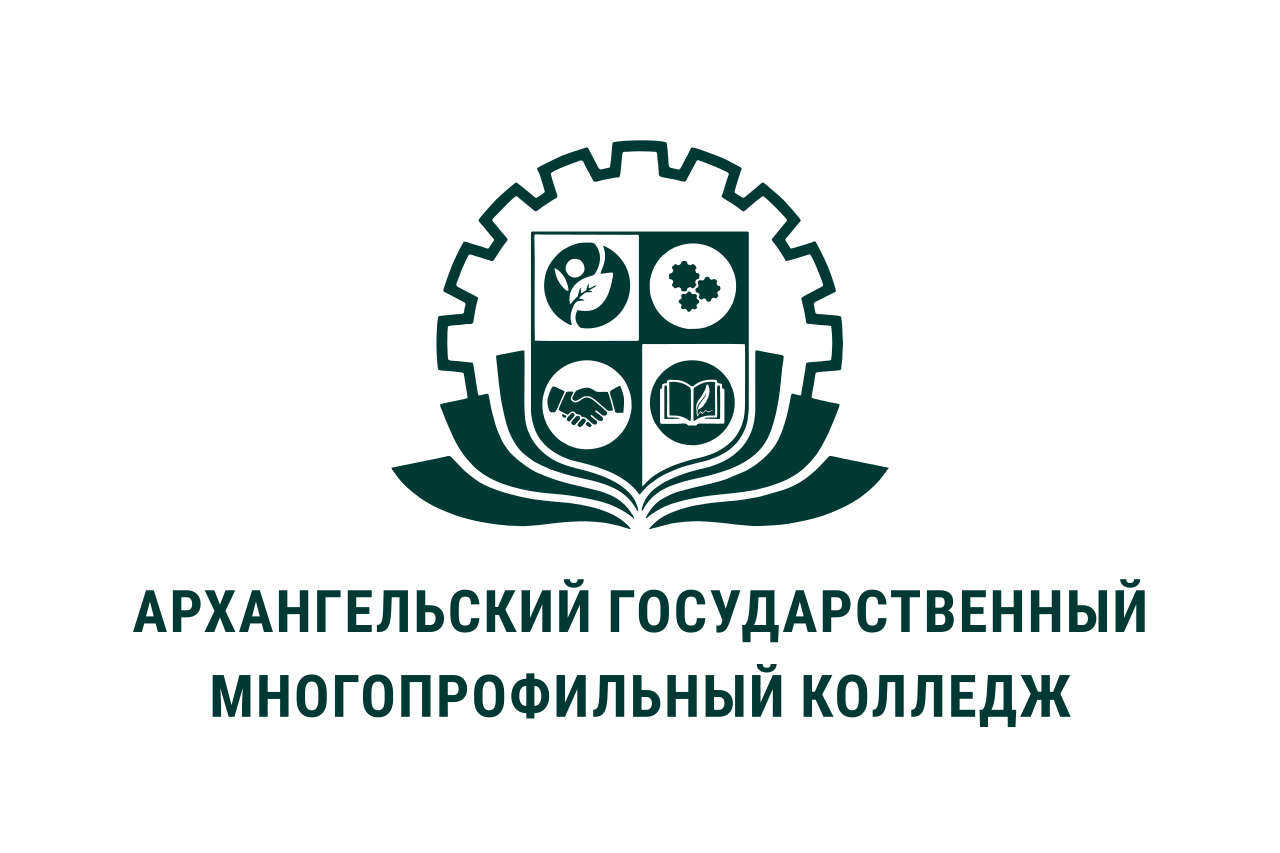 МИНИСТЕРСТВО ОБРАЗОВАНИЯ АРХАНГЕЛЬСКОЙ ОБЛАСТИгосударственное бюджетное профессиональное образовательное учреждениеАрхангельской области «Архангельский государственный многопрофильный колледж»Модуль 2. Социальная педагогикаТЕМА 2.9 ЖИЗНЕДЕЯТЕЛЬНОСТЬ В ВОСПИТАТЕЛЬНЫХ ОРГАНИЗАЦИЯХОсновные вопросы темы:1. Содержание жизнедеятельности  в воспитательных организациях 2. Стиль руководства жизнедеятельностью воспитательной организации 3. Соотношение управления, самоуправления и самоорганизации в жизнедеятельности воспитательной организации4. Пути актуализации содержания жизнедеятельности воспитательной организации1. Содержание жизнедеятельности  в воспитательных организацияхЖизнедеятельность - взаимосвязанная совокупность различных видов работы, обеспечивающая удовлетворение потребностей конкретных человека, коллектива, группы с учетом требований и потребностей более широкой социальной среды и всего общества.Сложившаяся жизнедеятельность обычно устанавливает состояние относительного равновесия между человеком, группой, коллективом и средой (X.Й. Лийметс).Жизнедеятельность воспитательной организации становится условием развития человека постольку, поскольку он может и стремится реализовать в ней свою активность, выступая в качестве субъекта представленных в конкретной воспитательной организации сфер жизнедеятельности.Содержательно жизнедеятельность воспитательной организации может включать в себя ряд сфер: общение (в которой активность человека направлена на взаимодействие с людьми); познание (активность направлена на познание окружающего мира); предметно-практическую деятельность (в которой происходит реализация активности в работе, связанной с освоением и преобразованием предметной среды); духовно-практическую деятельность (активность связана с созданием и (или) использованием духовных и социальных ценностей); спорт (где реализуется функционально-органическая активность); игру (реализация активности в свободном импровизировании в условных ситуациях).Активность человека побуждается рядом потребностей разного уровня, которые имеют половозрастные, дифференциально-групповые и индивидуальные особенности. Потребность побуждает человека действовать определенным образом в определенной ситуации, в которой она может быть удовлетворена.Развитие человека в том или ином возрасте определяется тем, насколько благоприятны условия для успешной реализации его активности в различных сферах жизнедеятельности, особенно в наиболее значимых для конкретного возрастного этапа. Активность человека неравномерна в каждой из выделенных выше сфер его жизни. Кроме того, в каждой сфере активность может иметь различные направления и формы реализации.Конечно, предложенное выделение сфер жизнедеятельности несколько условно, ибо в реальности они тесно взаимосвязаны и переплетены. Так, реализация человеком активности в сфере общения происходит главным образом в межличностных отношениях с окружающими его людьми. Но эта же активность реализуется и в других сферах жизнедеятельности. Активность в сфере познания реализуется и в процессе обучения, и в процессе общения, и в процессе игры и т. д.В зависимости от типа воспитательной организации та или иная из выделенных сфер может быть содержательной основой ее жизнедеятельности (познание - в школе, познание и предметно-практическая деятельность - в ПТУ и т.д.), ее компонентом (предметно-практическая деятельность - в школе, в летнем лагере) или фоном жизнедеятельности (общение, спорт, игра в любой организации).Содержание жизнедеятельности «вносится» создателями-руководителями воспитательной организации по-разному (по мнению С.Д. Полякова, можно выделить четыре наиболее типичных варианта).Организаторы-воспитатели - руководители (впредь будем использовать термин «руководитель») вносят некое нормативное содержание жизнедеятельности в соответствии с функциями той или иной воспитательной организации. При этом они могут исходить только из норматива и своих предпочтений, игнорируя особенности и интересы тех, чья жизнедеятельность организуется (вариант А), а могут в большей или меньшей степени учитывать интересы и особенности воспитуемых (вариант Б).Вариант В - организация «встречи» целей, ценностей, форм, определяемых нормативами и предпочитаемых руководителями, с целями, ценностями, интересами воспитуемых и выработка в этом диалоге содержания жизнедеятельности воспитательной организации.Вариант Г - «работа» руководителей на «материале» воспитуемых, т.е. жизнедеятельность организуется в соответствии с целями, ценностями, интересами последних, а руководители избегают явного предъявления своих целей, ценностей, форм.Очевидно, что это - крайние варианты, которые в практике воспитания встречаются и в чистом виде, но чаще они бытуют в «смазанном», или комбинированном, виде.То, какой путь реализует руководитель, во многом зависит от присущего ему стиля руководства.2. Стиль руководства жизнедеятельностью воспитательной организацииСтиль - характерная для руководителя система приемов и манера взаимодействия с воспитуемыми.Вариант А обычно реализуют те, кому присущ автократический (самовластный) стиль руководства: руководитель осуществляет единоличное управление коллективом, членам которого не позволяется высказывать свои взгляды, критические замечания, проявлять инициативу, претендовать на участие в принятии решений; руководитель последовательно предъявляет требования к коллективу и осуществляет жесткий контроль за их выполнением.В варианте Б реализуют авторитарный (властный) стиль руководства, которому свойственны основные черты автократического. Но в этом случае руководимым позволяют участвовать в обсуждении проблем жизни коллектива, вопросов, их касающихся. Однако решение в конечном счете принимает руководитель в соответствии со своими планами и установками.В варианте В реализуют демократический стиль руководства. руководитель опирается на коллектив, стимулирует самодеятельность, самоуправление и самостоятельность его членов, которые настойчиво привлекаются к обсуждению проблем жизни коллектива и побуждаются делать определенный выбор решения. Руководитель проявляет терпимость к критическим замечаниям, стремится вникнуть в проблемы, волнующие членов коллектива, понять их. Но окончательное решение формулируется руководителем или должно быть им одобрено.Вариант Г может быть реализован руководителями, которым свойственны демократический или эгалитарный стили.От руководителя демократического стиля требуется наличие очень высокого уровня методического мастерства, благодаря которому он во многом имитирует вариант Г, на самом деле реализуя вариант В.Эгалитарный (равноправный) стиль руководства предполагает, что руководитель и члены коллектива в равной мере участвуют в принятии решений по проблемам организации своей жизнедеятельности.Попутно заметим, что в практике довольно часто руководителями реализуются игнорирующий и непоследовательный стили.Игнорирующий (пренебрегающий) стиль руководства проявляется в том, что руководитель стремится как можно меньше вмешиваться в жизнедеятельность коллектива, практически устраняясь от руководства им, ограничиваясь формальным выполнением указаний вышестоящих руководителей.Непоследовательный стиль руководства характерен тем, что руководитель в зависимости от внешних обстоятельств или собственного эмоционального состояния пытается реализовать любой из описанных выше стилей.Стиль руководства не только определяет, как организуется жизнедеятельность организации, но и накладывает отпечаток на всю систему взаимодействия руководителя с коллективом и между его членами (в частности на то, как воспринимает руководитель тех, кем он руководит, и как воспринимают они его, как часты его конфликты с коллективом); на поле интеллектуально-морального напряжения коллектива. Например, руководители автократического и авторитарного стилей явно недооценивают развитие инициативности, самостоятельности у членов коллектива, довольно часто считают их ленивыми, импульсивными, неорганизованными и т.д. В то же время руководители демократического стиля более адекватно оценивают членов руководимых ими коллективов, что проявляется уже в том, что они дают им намного более разнообразные, дифференцированные и индивидуализированные характеристики.Исследования и повседневный опыт показывают, что руководитель обычно последовательно реализует какой-либо один стиль руководства (в том числе и непоследовательный). «Стиль - это человек», как гласит французская пословица. Он обусловлен рядом объективных и субъективных обстоятельств. К объективным можно отнести доминирующий стиль воспитания, присущий той или иной культуре (естественно, что в стиле воплощаются имеющиеся у руководителя осознанные или неосознанные - имплицитные - концепции личности и воспитания), а также, с некоторой долей условности, стиль руководства, присущий администрации воспитательной организации. Под субъективными можно понимать характерологические особенности личности руководителя (темперамент, волевые качества, эмоциональность, гибкость и др.), а также такие свойства, как широта общей культуры, толерантность (терпимость, снисходительность к кому-, чему-либо), особенности отношений к себе и с собой, к миру и с миром.3. Соотношение управления, самоуправления и самоорганизации в жизнедеятельности воспитательной организацииСтиль руководства во многом определяет то, как реализуется управление жизнедеятельностью воспитательной организации и составляющих ее коллективов, а также соотношение управления с самоуправлением и самоорганизацией.Управление - сознательное использование руководителями отношений власти, имеющихся ресурсов (материальных, организационных, личностных и др.), научных знаний для получения результатов, как можно полнее реализующих задачи и цели социального воспитания.В идеале управление имеет циклический характер и включает в себя такие стадии, как сбор информации об объекте, прогнозирование, проектирование, планирование, организация, регулирование и анализ процессов, происходящих в воспитательной организации и в составляющих ее первичных коллективах.Управление, осуществляемое руководителем, «предшествует» жизнедеятельности, в которую включаются члены того или иного коллектива. Оно реализуется в процессе «внесения» содержания и форм организации жизнедеятельности в виде определенных решений и инструкций, а также норм взаимодействия, необходимых для ее осуществления.Управление «сопровождает» жизнедеятельность: руководитель корректирует ее содержание и способы организации в различных сферах; координирует усилия и корректирует нормы и ход взаимодействия членов коллектива.Управление «следует» за жизнедеятельностью: руководитель анализирует процесс взаимодействия участников, оценивает полученные результаты, вносит коррективы в содержание и формы организации в различных сферах, в нормы и организацию взаимодействия.Стиль руководства определяет меру «жесткости» - «мягкости» управления, а также объем и содержание функций, полномочий, прав, которые руководитель делегирует органам самоуправления, создаваемым в воспитательной организации и в составляющих ее первичных коллективах.Самоуправление - решение вопросов жизнедеятельности воспитательной организации и (или) первичных коллективов их членами в рамках полномочий, делегированных руководителями.Эффективное самоуправление предполагает участие большой части членов коллектива в выборе целей жизнедеятельности, в определении путей их достижения, в организации и осуществлении жизнедеятельности, а также в ее анализе и оценке, в результате чего между ними создаются отношения ответственной зависимости.Самоуправление реализуют общее собрание и система подотчетных ему органов, формирующихся на выборной основе, с периодически сменяемым составом членов. Структура органов самоуправления воспитательной организации и первичных коллективов, их взаимосвязь зависят от содержания жизнедеятельности, возраста и других характеристик членов коллектива, уровня его развития, сложившихся в организации традиций.Изменение условий и содержания жизнедеятельности организации, состава и возраста членов коллектива ведет к изменению делегированных самоуправлению прав и структуры его органов.Самоорганизация - самопроизвольно протекающие в человеческих общностях процессы регулирования, в основе которых лежат обычаи, традиции, особенности лидерства, нормы неформальных отношений, субкультурные особенности и другие социально-психологические феномены.В сфере самоорганизации действуют очень эффективные неформальные санкции по отношению к тем членам коллектива, которые каким-либо образом нарушают принятые обычаи, нормы и пр. (от насмешки и сплетен до разрыва отношений и изоляции). Самоорганизация может играть как конструктивную (созидательную), так и деструктивную (разрушительную) роль.Учет и использование конструктивного потенциала самоорганизации (предполагая знание руководителем неформализованной структуры коллектива и специфичных для нее ценностей) помогают достичь такого положения, когда направленность процессов самоорганизации в основном совпадает с усилиями по достижению целей управления. В таком случае самоорганизация становится важным фактором развития самоуправления и условием эффективности управления жизнедеятельностью коллективов и воспитательных организаций.Стиль руководства и соотношение управления, самоуправления и самоорганизации играют важную роль в актуализации воспитательных возможностей всех сфер жизнедеятельности в конкретных коллективах и организациях.4. Пути актуализации содержания жизнедеятельности воспитательной организации Актуализация воспитательных возможностей содержания жизнедеятельности происходит в том случае, если руководители, с одной стороны, возбуждают у членов коллектива, как минимум, интерес к содержанию жизнедеятельности, желание активно взаимодействовать с товарищами, а с другой - делают это содержание настолько субъективно значимым, чтобы оно давало пищу для размышлений и побуждало стремление осмысливать себя, других, отношения к себе, с собой, к миру и с миром.Для этого в содержании жизнедеятельности делается акцент на том, что может стать субъективно значимым для конкретных коллективов и микрогрупп в силу возрастных особенностей их членов или преобладающих у них интересов, или переживаемого периода развития. Для отдельного человека содержание жизнедеятельности может стать значимым, если он ощущает возможность решения в ее процессе возрастных и индивидуальных задач и проблем (самоосознания, удовлетворения интересов, нахождения благоприятной позиции среди окружающих и многое другое), а также, в определенной мере, удовлетворения своих потребностей.И для коллектива, и для его членов в отдельности привлекательность жизнедеятельности связана с формами ее организации (например с тем, насколько эти формы учитывают возрастные особенности стиля жизни и тенденции моды).Актуализация содержания жизнедеятельности во многом зависит и от того, насколько оно имеет социально ориентирующий характер. Имеется в виду то, насколько оно расширяет видение мира членами коллектива, способствует познанию ими различных сторон социальной действительности, человеческих отношений в их многообразии, а главное - помогает определить собственную позицию в мире. Это становится реальным, во-первых, если содержание субъективно значимо, во-вторых - информационно насыщено, в-третьих, позволяет реализовать и развивать креативность членам коллектива.Актуализация содержания жизнедеятельности становится эффективной, если оно предполагает и стимулирует в той или иной мере (в зависимости от сферы и конкретной ситуации) самодеятельность членов коллектива. В связи с этим полезно, организуя жизнедеятельность коллектива и воспитательной организации, знать, учитывать и использовать особенности микрогрупп, их направленность, интересы, знания, умения и т. д.Важным условием актуализации жизнедеятельности коллективов и организаций можно считать необходимость периодического усложнения ее содержания и форм организации. Это связано с тем, что в любой сфере жизнедеятельности со временем возникает противоречие между ее содержанием и формами организации, с одной стороны, и уровнем развития членов коллектива - с другой (меняется их возраст, накапливается индивидуальный и групповой социальной опыт, меняется социальная ситуация и т. д.). Одним из продуктивных способов преодоления этого противоречия и являются обогащение и усложнение содержания тех или иных сфер жизнедеятельности и изменение форм ее организации. В связи с этим особую роль приобретает реализация дифференцированного подхода в процессе организации жизнедеятельности коллективов в воспитательных организациях.Дифференцированный подход в воспитании. Дифференцированный подход в социальном воспитании - один из способов реализации гуманистического педагогического мировоззрения, решения педагогических задач с учетом социально-психологических Он осуществляется во взаимодействии с группами воспитуемых. Это могут быть как реальные структурные единицы организации или коллектива (класс, клуб, микрогруппа и т.п.), так и номинальные, существующие лишь в сознании руководителя группы, к которым он относит людей одного возраста, пола, имеющих сходные индивидуальные, личностные качества, уровень подготовленности к определенной деятельности и пр. Отнесение к той или иной номинальной группе нередко осуществляется и на основе имплицитных представлений руководителя о личностных особенностях воспитанников того или иного возраста и пола.В процессе дифференцированного подхода руководитель изучает, анализирует и классифицирует различные качества личности и их проявления, выделяя наиболее общие, типичные черты, характерные для определенной группы членов коллектива, и на этой основе определяет стратегию своего взаимодействия с этой группой и конкретные задачи и цели воспитания, формы включения ее в общую жизнедеятельность и взаимодействие.Необходимое условие применения дифференцированного подхода - изучение деловых и межличностных отношений в коллективе, так как они во многом определяют как характер и особенности проявления личности, так и состав и особенности реально существующих в коллективе групп.В свою очередь, дифференцированный подход дает возможность воздействовать на отношения: между личностью и группой, группой и коллективом; между группами; отдельными личностями в группе и в коллективе.Реализации дифференцированного подхода способствует создание временных творческих групп; делегирование какой-либо группе права представлять коллектив за его пределами; создание специальных педагогических ситуаций, помогающих раскрыть достоинства того или иного члена коллектива, которые плохо знают окружающие; организация групповых игр, конкурсов и соревнований.Естественное стремление людей к объединению в группы может развалить коллектив, если не применять дифференцированный подход, т. е. если не включать группы с разной направленностью интересов, разными отношениями к коллективу, разными умениями и пр. в общую жизнедеятельность так, чтобы успех ее зависел от сотрудничества групп, их взаимопомощи и взаимопонимания. В этом отношении эффективно повышение в коллективе авторитета каждой из групп как наиболее компетентной в определенной области знаний или практических умений и т. п.; расширение диапазона деятельности каждой группы; создание атмосферы общей заинтересованности успехами каждой из них; организация дел, рассчитанных на расширение круга интересов каждой группы; иногда - введение лидеров групп в органы самоуправления.Дифференцированный подход в масштабах воспитательной организации связан с учетом возрастной и половой принадлежности воспитуемых, требующим знания задач каждого возраста и особенностей развития человека на том или ином этапе его жизни; влияния возраста и пола на поведение и мироощущение, интересы и предпочтения человека.В работе с разновозрастным объединением дифференцированный подход позволяет определить правильную дозировку психологических и физических нагрузок на старших и младших участников общей жизнедеятельности: проводить дела, в которых человек того или иного возраста получает возможность для идентификации со сверстниками; каждая возрастная группа осознает свою отличность от других и одновременно общность с другими возрастными группами, значимость для них, связанную, в частности, с теми интересами, формами самовыражения, к которым более младшие или старшие уже (или еще) не тянутся (или стесняются это демонстрировать), хотя объективно они им все еще необходимы.Дифференцированный подход имеет смысл как способ эффективной педагогической помощи личности и занимает промежуточное положение между фронтальной воспитательной работой со всем коллективом и индивидуальной работой с каждым воспитанником. Он облегчает и упорядочивает деятельность руководителя, так как позволяет разрабатывать содержание и формы воспитания не для каждого члена коллектива в отдельности, что практически невозможно (например, в условиях большой наполняемости классов и загруженности учителя), а для «категорий» людей, входящих в коллектив.Эффективность дифференцированного подхода находится в прямой зависимости от атмосферы творческого сотрудничества, доброжелательности, гуманистической направленности и коллективных ценностей, демократичности педагогического управления.Вопросы для самоконтроля:1. Какие сферы включает содержание жизнедеятельности в воспитательной организации?2. Назовите основные стили руководства воспитательной организации.3. В чем отличие самоуправления от самоорганизации?4. В чем заключается сущность дифференцированного подхода в воспитании?